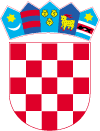  REPUBLIKA HRVATSKAVARAŽDINSKA ŽUPANIJA        GRAD LUDBREG      GRADSKO  VIJEĆE				         P R I J E D L O GKLASA:810-01/16-01/01                                                                URBROJ:2186/18-02/1-16-4Ludbreg, 26. kolovoza 2016.	Temeljem odredbe članka 17. stavak 1. podstavak 3. Zakona o sustavu civilne zaštite („Narodne novine“ broj 82/15), a u skladu s Procjenom ugroženosti stanovništva, materijalnih i kulturnih dobara i okoliša Grada Ludbrega, Gradsko vijeće Grada Ludbrega na svojoj 25. sjednici održanoj dana 26. kolovoza 2016. godine, d o n o s iO D L U K Uo određivanju pravnih osoba od interesa za sustav civilne zaštiteGrada LudbregaČlanak 1.	Pravne osobe od interesa za sustav civilne zaštite na području Grada Ludbrega su:Vatrogasna zajednica Grada Ludbrega i pripadajuća vatrogasna društva:           1.1. DVD Ludbreg,            1.2  DVD Selnik,            1.3. DVD Sigetec Ludbreški,            1.4. DVD Slokovec,            1.5. DVD Hrastovsko,            1.6. DVD Kućan Ludbreški,            1.7.  DVD Čukovec,            1.8. DVD Bolfan,           1.9.  DVD Apatija            2. Hrvatski Crveni križ – Gradsko društvo crvenog križa Ludbreg            3. Udruge            3.1. Lovačko društvo „Srnjak“            3.2. Lovačko društvo „Belupo“            3.3. Športsko ribolovno društvo „Ludbreg“            3.4. Planinarsko društvo „Ludbreg“            3.5. Odred izviđača Ludbreg            3.6. Radio klub Ludbreg            3.7. Auto klub Ludbreg            3.8. Aeroklub „Rudolf  Fizir“ Ludbreg4. Veterinarska stanica Ludbreg – Nova d.o.o., Ludbreg, Ljudevita Gaja  47LUKOM d.o.o., Ludbreg, Koprivnička 17Luprom d.o.o. Ludbreg, Gospodarska ulica 2, Smještajni kapaciteti u vlasništvu:GRADA LUDBREGA* Gradska sportska dvorana, Ludbreg, Zagorska 11* Društveni dom Hrastovsko, Hrastovsko, Kalnička ulica 3* Društveni dom Čukovec, Čukovec, Graci  2* Društveni dom Apatija, Apatija 21a* Društveni dom Sigetec Ludbreški, Sigetec Ludbreški, Ulica braće Radić 13* Društveni dom Vinogradi Ludbreški, Vinogradi Ludbreški 65a* Društveni dom Poljanec, Poljanec, Vararždinska ulica 185b) DOBROVOLJNOG VATROGASNOG DRUŠTVA SLOKOVEC     * Vatrogasni dom Slokovec, Slokovec45c) OSNOVNE ŠKOLE LUDBREG    * Školska sportska dvorana, Ludbreg, A.K.Miošića  17d) ŠPORTSKOG RIBOLOVNOG DRUŠTVA LUDBREG    * Ribički dom, Vinogradi Ludbreški  54e) LOVAČKOG DRUŠTVA „SRNJAK“    * Lovački dom, Ludbreg, Lovački put bbČlanak 2.	Pravne osobe iz članka 1. ove Odluke su dio operativnih snaga sustava civilne zaštite Grada LudbregaČlanak 3.	Pravne osobe od interesa za sustav civilne zaštite iz članka 1. ove Odluke sudjeluju s ljudskim snagama i materijalnim resursima u provedbi mjera i aktivnosti u sustavu civilne zaštite.Članak 4.	Pravnim osobama iz članka 1. ove Odluke, dostaviti će se izvodi  iz Plana zaštite i spašavanja koje sadržavaju mjere i aktivnosti koje trebaju provoditi u slučaju prijetnje, nastanka i   posljedica velikih nesreća i katastrofa.Članak 5.	Temeljem dostavljenih mjera i aktivnosti, pravne osobe od interesa za sustav civilne zaštite  u svojim operativnim planovima planirati će i organizirati provedbu mjera i aktivnosti u sustavu civilne zaštite.Članak 6.	Grad Ludbreg podmiriti će pravnim osobama iz članka 1. ove Odluke stvarno nastale troškove djelovanja ljudskih snaga i materijalnih resursa u provedbi mjera i aktivnosti u sustavu civilne zaštite a isto  će se regulirati sporazumom. Članak 7.	Stupanjem na snagu ove Odluke prestaje važiti Odluka gradonačelnika  o određivanju operativnih snaga zaštite i spašavanja i pravnih osoba od interesa za zaštitu i spašavanje na području Grada Ludbrega(KLASA:810-01/15-01/03, URBROJ:2186/18-01/1-15-1 od 29. travnja 2015. godine).Članak 8.	Ova Odluka stupa na snagu osmog dana od dana objave u  „Službenom vjesniku Varaždinske županije“.                                                               PREDSJEDNICA                                                              GRADSKOGA  VIJEĆA:						                    Renata  PotočnikO B R A Z L O Ž E NJ E	Gradonačelnik Grada Ludbrega je temeljem odredbe članka 29. stavka 1. podstavka 5. Zakona o zaštiti i spašavanju donio dana 29. travnja 2015. godine Odluku o određivanju operativnih snaga zaštite i spašavanja i pravnih osoba od interesa za zaštitu i spašavanje na području Grada Ludbrega.	Hrvatski sabor je na sjednici održanoj 10. srpnja 2015. godine donio novi Zakon o sustavu civilne zaštite („Narodne novine“ br. 82/15) koji je stupio na snagu dana 01. kolovoza 2015. godine. Člankom 100. navedenog Zakona propisano je da danom njegovog stupanja na snagu prestaje važiti Zakon o zaštiti i spašavanju.	Odredbom članka 17. stavak 1. podstavak 3. Zakona o sustavu civilne zaštite propisano je da predstavničko tijelo na prijedlog izvršnog tijela jedinice lokalne i područne (regionalne) samouprave donosi odluku o određivanju pravnih osoba od interesa za sustav civilne zaštite dok je odredbom članka 17. stavak 3. podstavak 3. istoga Zakona propisano da izvršno tijelo jedinice lokalne samouprave priprema i dostavlja predstavničkom tijelu prijedlog odluke o određivanju pravnih osoba od interesa za sustav civilne zaštite.	Nadalje, odredbom članka 12. stavak 1. podstavak 23. Zakona o sustavu civilne zaštite propisano je, između ostalog, da Državna uprava daje suglasnost na odluke izvršnih tijela jedinica lokalne i područne (regionalne) samouprave o određivanju pravnih osoba od interesa za sustav civilne zaštite. 	Gradonačelnik Grada Ludbrega je svojim dopisom od 10. lipnja 2016. godine od Državne uprave za zaštitu i spašavanje – Područnog ureda Varaždin zatražio suglasnost na prijedlog Odluke o određivanju pravnih osoba od interesa za sustav civilne zaštite Grada Ludbrega. 	Državna uprava za zaštitu i spašavanje – Područni ured za zaštitu i spašavanje Varaždin je na predmetni prijedlog izdao SUGLASNOST KLASA:810-05/15-04/01, URBROJ:543-17-01-16-39 od 20. lipnja 2016. godine.		Slijedom svega navedenog upućuje se Gradskom vijeću Grada Ludbrega Prijedlog Odluke o određivanju pravnih osoba od interesa za sustav civilne zaštite Grada Ludbrega radi rasprave i donošenja u predloženom tekstu.